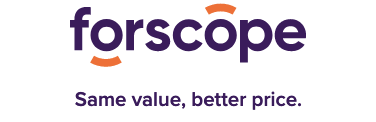 Izjava za javnost

Forscope se bo osredotočil tudi na prihranke v oblaku: Podjetje je postalo uradni distributer IceWarpČeško podjetje Forscope, ki dobavlja rabljeno programsko opremo podjetjem in javnim ustanovam v 10 evropskih državah, se bo zdaj osredotočilo tudi na prihranke v oblaku. Postalo je uradni prodajalec za platformo IceWarp. Družba Forscope je zdaj drugi uradni distributer te spletne platforme, ki izvira iz Češke. IceWarp je alternativa storitvam Microsoft 365 in Google Workspace, vendar je v primerjavi z obema rešitvama bistveno cenejši - cena je za 50 % nižja kot pri Microsoftovih izdelkih in za 69 % nižja kot pri Googlovih izdelkih. Predvsem za srednje velika podjetja in javne ustanove je to lahko zanimiva možnost, ki po ugodni ceni zagotavlja enostavno sodelovanje znotraj ekipe in celotne organizacije. IceWarp ponuja enake funkcije kot njegovi konkurenti, tj. predvsem delo s skupnimi dokumenti, spletne konference, skupinski klepet, e-pošto na lastni domeni, koledar in veliko drugega. Vse v enem samem oknu spletnega brskalnika. Uporabite lahko tudi mobilno aplikacijo, tako da lahko delate dobesedno od kjerkoli.»Partnerstvo z IceWarpom je bil za nas logičen korak. Danes si nekatere naše stranke pogosto ne morejo predstavljati svojega delovnega dne brez pisarniških aplikacij, ne glede na to, ali so nameščene lokalno ali v oblaku. Zato smo iskali izdelek, ki bi ga dodali v našo ponudbo in ki bi najbolje predstavljal naš moto (Same value, better price) in naš glavni cilj – pomagati podjetjem in javnim ustanovam prihraniti pri stroških za programsko opremo, kar jim omogoča, da ta sredstva porabijo za druge potrebne naložbe,« pravi direktor Forscopa Jakub Šulák.Glavne prednosti IceWarpa niso le ugodnejša cena, temveč tudi enostavnost uporabe, pristop »vse v enem« in izboljšana zaščita uporabniških podatkov. – v primerjavi s konkurenti se lahko stranke zanesejo na to, da njihovi podatki niso le zaščiteni, temveč tudi uporabljeni le v okviru shrambe v oblaku brez kakršne koli druge komercialne uporabe.Direktor podjetja IceWarp Adam Paclt je potrdil, da novo partnerstvo izhaja iz skupnega pogleda na zmanjšanje stroškov programske opreme: »Iz preproste, 20 let stare zamisli se je podjetje IceWarp razvilo v eno od vodilnih alternativ velikih proizvajalcev programske opreme. Izdelek IceWarp ne bo nikoli dokončen, saj si vedno prizadevamo za napredek v vseh možnih vidikih. Ta zaveza velja tako za razvoj kot za prodajo. Zato smo veseli, da smo v podjetju Forscope našli zanesljivega partnerja, ki nenehno išče inovativne načine, kako svojim strankam ponuditi cenovno učinkovite rešitve.«Forscope je največji posrednik programske opreme v regiji srednje in vzhodne Evrope. Podjetje se osredotoča na zagotavljanje rabljenih programskih izdelkov podjetjem vseh velikosti in javnim ustanovam. Sedež Forscopa je v Brnu, podjetje pa je prisotno tudi v devetih drugih državah. Forscope je certificiran Microsoftov partner in imetnik certifikata ISO 9001:2015.